Oxford High School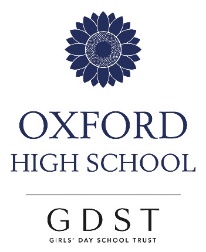 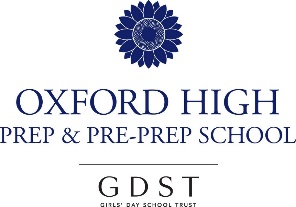 Request to Administer Medicine to a PupilThe school will not give your child medicine if you do not complete this formPUPIL DETAILSName of Pupil:  ……………………………………………………………………………………     Class:  ………………….………………..Date of Birth:  ………………………………………………………………Medical Condition / Illness:  ……………………………………………………………………………………………………………………MEDICINE INFOName / Type of Medicine: ………………………………………………………………………………………………………….………….Date dispensed:  ……………………………….………..       Date of expiry:      ………………………………………………………Dosage and Method:  ………………………………………………………………………………………………………………….………..Date(s) to be administered: …………………………………………………………………………………………………………………..Timing of Doses:  ………………………………………………………………………………………………………………………….……….Special Precautions:  ……………………………………………………………………………………………………………………….…….Are there any side effects that the school needs to be aware of: ………………………………………………….…………………………………………………………………………………………………………………………………………………………….………..Does the medicine need to be kept in the refrigerator?	Yes   /   NoCONTACT DETAILSName:  …………………………………………………………………………………………Daytime Tel Number:  ………………………………………………………………….Relationship to pupil:  …………………………………………………………………I understand that this is a service that school is not obliged to undertake.I understand that the school reserves the right to refuse to administer medication in cases where the timing or nature of administration are of vital importance and if serious consequences could result if a member of staff forgets to administer the medication.I understand that I must notify the school of any changes in my daughter health.………………………………………………………………..……….		……………………………..………………………………….(Parent/Guardian signature)	DateOxford High School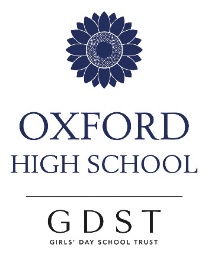 Record of medicine administered to a pupilBefore any child is administered medicine by a nurse/designated person, all medication must be prescribed for the named child.  It must be in the original packaging with the child’s name, dose and time that the medication has to be taken.  If this is not adhered to the staff will not be able to administer the medication.DatePupil’s NameTimeName of MedicineDose GivenSignature of Staff